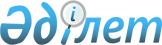 Республикалық мониторингке жататын салық төлеушілердің тiзбесiн бекiту туралы
					
			Күшін жойған
			
			
		
					Қазақстан Республикасы Үкіметінің қаулысы 2002 жылғы 17 сәуір N 448.
Күші жойылды - ҚР Үкіметінің 2003.08.22. N 850 қаулысымен.

      "Салық және бюджетке төленетiн басқа да мiндеттi төлемдер туралы" Қазақстан Республикасының 2001 жылғы 12 маусымдағы 
 кодексiн 
 (Салық кодексi) iске асыру мақсатында Қазақстан Республикасының Yкiметi қаулы етеді:




      1. Қоса берiлiп отырған Республикалық мониторингке жататын салық төлеушiлердiң тiзбесi бекiтiлсiн.




      2. Мыналардың күшi жойылды деп танылсын:



      1) "Iрi салық төлеушiлердiң мемлекеттiк мониторингiн енгiзу туралы" Қазақстан Республикасы Yкiметiнiң 1999 жылғы 30 қазандағы N 1631 
 қаулысы 
; 



      2) "Қазақстан Республикасы Yкiметiнiң 1999 жылғы 30 қазандағы N 1631 қаулысына өзгерiстер мен толықтырулар енгiзу туралы" Қазақстан Республикасы Yкiметінiң 2000 жылғы 4 қарашадағы N 1672 
 қаулысы 
; 



      3) "Қазақстан Республикасы Yкiметiнiң 1999 жылғы 30 қазандағы N 1631 қаулысына өзгерiстер мен толықтырулар енгiзу туралы" Қазақстан Республикасы Yкiметiнiң 2001 жылғы 8 қазандағы N 1296 
 қаулысы 
.




      3. Осы қаулының орындалуын бақылау Қазақстан Республикасының Мемлекеттiк кiрiс министрi З.Х.Кәкiмжановқа жүктелсiн.




      4. Осы қаулы 2002 жылғы 1 қаңтардан бастап күшiне енедi.


      

Қазақстан Республикасының




      Премьер-Министрі 





Қазақстан Республикасы Үкiметiнiң 



2002 жылғы 17 сәуiрдегі     



N 448 қаулысымен       



БЕКIТIЛГЕН       



Республикалық мониторингке жататын салық төлеушiлердiң тiзбесi




___________________________________________________________________



Р\с    Ұйымдық-құқықтық        Кәсіпорынның атауы            Аймақ



 N          нысаны



___________________________________________________________________



1  Ашық акционерлiк қоғам  "Айдабол спиртзауыты"     Ақмола облысы



2  Ашық акционерлiк қоғам  "Васильков ТКБК"          Ақмола облысы



3  Ашық акционерлiк қоғам  "Көкшетау минералды       Ақмола облысы



                           сулары"



4  Ашық акционерлiк қоғам  "Асыл Су"                 Ақмола облысы



5  Ашық акционерлiк қоғам  "СНПС-Ақтөбемұнайгаз"     Ақтөбе облысы



6  Ашық акционерлiк қоғам  "Феррохром"               Ақтөбе облысы



7  Ашық акционерлiк қоғам  "Дөң тау-кен байыту       Ақтөбе облысы



                            комбинаты"



8  Ашық акционерлiк қоғам  "Ақтөбе хром қосылыстары  Ақтөбе облысы



                            зауыты" 



9  Жауапкершілігі шектеулі "Геом"                    Ақтөбе облысы



   серіктестік



10 Ашық акционерлiк қоғам  "Фудмастер" компаниясы"   Алматы облысы 



11 Ашық акционерлiк қоғам  "Талғарспирт"             Алматы облысы 



12 Ашық акционерлiк қоғам  "Қайнар"                  Алматы облысы



13 Ашық акционерлiк қоғам  "Алматы қанты"            Алматы облысы



14 Жауапкершілігі шектеулі "Галлахер Қазақстан"      Алматы облысы



   серіктестік



15 Ашық акционерлiк қоғам  "Алтын бидай"             Алматы облысы 



16 Жабық акционерлік қоғам "Есік шарап зауыты"       Алматы облысы



17 Жауапкершілігі шектеулі "Филип моррис Қазақстан"  Алматы облысы



   қоғам



18 Жауапкершілігі шектеулі "Теңiзшевройл"            Атырау облысы



   серіктестік



19 Ашық акционерлік қоғам  "Атырау мұнай өңдеу       Атырау облысы



                           зауыты"



20 Ашық акционерлік қоғам  "Қазақойл-Ембi"           Атырау облысы



21 Ашық акционерлік қоғам  "Атыраубалық"             Атырау облысы



22 Жабық акционерлiк       "Матин"                   Атырау облысы



   қоғам бiрлескен



   кәсіпорын



23 Компания филиалы        "Шлюмберже Лоджелко инк"  Атырау облысы



24 Компания филиалы        "Свифт Техникал"          Атырау облысы



25 Корпорация филиалы      "Бектел интернешнл инк"   Атырау облысы



26 Компания филиалы        "Паркер Дриллинг"         Атырау облысы 



27 Ашық акционерлік қоғам  "Әділ"                   Шығыс Қазақстан



                                                        облысы



28 Жабық акционерлiк қоғам "Бипэк Авто"             Шығыс Қазақстан



                                                        облысы



29 Жабық акционерлiк қоғам "Семей Су"               Шығыс Қазақстан 



                                                        облысы



30 Жауапкершiлігі шектеулi "Шульба суэлектрстанциясы Шығыс Қазақстан



   серiктестік             энергетикалық жүйелерінің    облысы 



                           қауымдастығы" 



31 Ашық акционерлiк қоғам  "Қазмырыш"               Шығыс Қазақстан 



                                                         облысы



32 Жауапкершілігі        "Өскемен жылуэнергоорталығы Шығыс Қазақстан



   шектеулі серіктестік   энергетикалық жүйелерінiң    облысы



                          қауымдастығы"



33 Ашық акционерлiк қоғам "Үлбі металлургия зауыты"  Шығыс Қазақстан



                                                         облысы



34 Ашық акционерлiк қоғам "Титан-магний комбинаты"   Шығыс Қазақстан



                                                         облысы



35 Ашық акционерлiк қоғам  "Жезкент ТКБК"            Шығыс Қазақстан



                                                        облысы  



36 Республикалық           "Қазаэронавигация"           Алматы қ.  



   мемлекеттiк кәсіпорын



37 Жабық акционерлiк       "Интергаз Орталық Азия"      Алматы қ.



   қоғам



38 Ашық акционерлiк қоғам  "Рахат"                      Алматы қ.



39 Жабық акционерлiк       "Алматы Пауэр Консолидэйтед" Алматы қ.



   қоғам



40 Ашық акционерлiк қоғам  "Заңғар" қазақстандық        Алматы қ.



                           республикалық сауда үйі 



41 Ашық акционерлік        "Алматы халықаралық әуежайы" Алматы қ.



   қоғам 



42 Жабық акционерлiк       "Қазатомөнеркәсіп" ұлттық    Алматы қ. 



   қоғам                   атом компаниясы"



43 Жауапкершілігі шектеулі "Кока-Кола Алматы Боттлерс"  Алматы қ.



   серіктестік бірлескен



   кәсіпорын 



44 Ашық акционерлік қоғам  "АММК" тоқыма компаниясы"    Алматы қ.



45 Жабық акционерлік       "Алтел"                      Алматы қ.



   қоғам



46 Жауапкершілігі          "GSМ Қазақстан-Қазақтелеком  Алматы қ.



   шектеулі серіктестік    ААҚ"



47 Жауапкершілігі          "Қар-Тел"                    Алматы қ.



   шектеулі серіктестік



48 Жабық акционерлік қоғам "Нұрсат"                     Алматы қ.



49 Ашық акционерлік қоғам  "Эл Джи Электроникс Алматы   Алматы қ. 



                           Қазақстан"



50 Жауапкершілігі шектеулі "Базис А" корпорациясы"      Алматы қ.



   серіктестік 



51 Ашық акционерлік қоғам  "Қазмұнайөнiм"               Алматы қ.



52 Ашық акционерлік қоғам  "Азимут Энерджи Сервисез"    Алматы қ.



53 Жабық акционерлік қоғам "Мұнай-Импэкс"               Алматы қ.



54 Жауапкершілігі          "Гелиос"                     Алматы қ.



   шектеулі серіктестік



55 Жауапкершілігі          "Райымбек Боттлерс"          Алматы қ.



   шектеулі серіктестік



56 Жабық акционерлік       "Акцепт" корпорациясы"       Алматы қ.



   қоғам 



57 Жабық акционерлік       "Алматықалақұрылыс"          Алматы қ.



   қоғам                 



58 Жабық акционерлік       "Қазтеңiзкөлiкфлот ұлттық    Алматы к.



   қоғам                   кеме жүзетін компаниясы" 



59 Жабық акционерлiк       "Мұнай Транско"              Алматы қ.



   қоғам бiрлескен



   кәсiпорны



60 Жабық акционерлік       "ҚазМұнайГаз" ұлттық         Астана қ.



   қоғам                   компаниясы  



61 Жауапкершілігі          "Қазақойл-Продактс"          Астана қ.  



   шектеулі серіктестік



62 Ашық акционерлік        "Астанаэнергосервис"         Астана қ.



   қоғам     



63 Еншілес мемлекеттік     "Локомотив"                  Астана қ.



   кәсіпорын



64 Еншілес мемлекеттік     "Инфрақұрылым"               Астана қ.



   кәсіпорын 



65 Республикалық           "Қазақстан темiр жолы"       Астана қ. 



   мемлекеттiк кәсiпорын



66 Ашық акционерлік қоғам  "KEGOC"                      Астана қ.



67 Жабық акционерлік       "Эйр Қазақстан"              Астана қ.



   қоғам



68 Ашық акционерлік қоғам  "Қазақтелеком"               Астана қ.



69 Жабық акционерлік       "ҚазТрансОйл"                Астана қ.



   қоғам



70 Жабық акционерлік       "Азық-түлiк келiсiм-шарттық  Астана қ.



   қоғам                   корпорациясы"  



71 Жауапкершілігі шектеулі "Цесна-Астық концернi"       Астана қ. 



   серіктестік



72 Жауапкершілігі          "Астана агроорталығы"        Астана қ.



   шектеулі серіктестік



73 Жабық акционерлік       "Цесна корпорациясы"         Астана қ.



   қоғам



74 Жауапкершілігі шектеулі "ҚазақТүрiкМұнай"            Астана қ.



   серіктестік



75 Ашық акционерлік қоғам  "Ақбақай тау-кен байыту   Жамбыл облысы



                           комбинаты"



76 Ашық акционерлік қоғам  "Тараз"                   Жамбыл облысы



77 Ашық акционерлік қоғам  "Қант"                    Жамбыл облысы



78 Жауапкершілiгi шектеулi "БМ"                      Жамбыл облысы



   серіктестік



79 Ашық акционерлік қоғам  "Зенит" Орал зауыты"      Батыс Қазақстан



                                                        облысы



80 Ашық акционерлік қоғам  "Ақсайгазсервис"          Батыс Қазақстан



                                                        облысы



81 "Сайпем С.пА."         "Сайпем Қазақстан филиалы" Батыс Қазақстан



   акционерлік қоғамының                                облысы



   филиалы



82 Жабық акционерлік       "Қарашығанақ петролеум    Батыс Қазақстан



   қоғам                   оперейтинг Б.В."             облысы



83 Жауапкершілігі шектеулі "Аджип Қарашығанақ Б.В."  Батыс Қазақстан



   компанияның филиалы                                  облысы 



84 Компания филиалы        "Бритиш Газ Эксплорейшн   Батыс Қазақстан



                           энд Продакшн Лимитед"        облысы 



85 Компания филиалы        "Тексако Интернэшнл       Батыс Қазақстан



                            Петролеум"                   облысы 



86 Филиал               "Лукойл Оверсиз Қарашығанақ  Батыс Қазақстан



                         Б.В."                        облысы   



87 Жауапкершілігі шектеулі "КТЖ Теміржол Құрылыс-   Батыс Қазақстан



   серіктестік             Ақсай"                       облысы



88 Ашық акционерлік қоғам  "Қазақмыс корпорациясы"  Қарағанды облысы



89 Ашық акционерлік қоғам  "Испат-Қармет"           Қарағанды облысы



90 Жауапкершілігі          "Қарағанды Пауэр"        Қарағанды облысы



   шектеулі серіктестік



91 Ашық акционерлік қоғам  "Жәйрем тау-кен байыту   Қарағанды облысы



                            комбинаты"     



92 Жауапкершілігі шектеулі "NОVА-Мырыш"             Қарағанды облысы



   серіктестік бірлескен   



   кәсіпорны 



93 Ашық акционерлік қоғам  "Қарағанды кәмпиттері"   Қарағанды облысы



94 Ашық акционерлік қоғам  "Шұбаркөл разрезі"       Қарағанды облысы



95 Жауапкершілігі          "Қарағанды мұнай         Қарағанды облысы



   шектеулі серіктестік    терминалы"



96 Жабық акционерлік       "Эфес Қарағанды сыра     Қарағанды облысы



   қоғам                   қайнату зауыты"



97 Ашық акционерлік қоғам  "Соколов-Сарыбай тау-кен Қостанай облысы 



                           байыту өндірістік



                           бірлестігі"



98 Ашық акционерлік қоғам  "Қостанайасбест" Жітіқара Қостанай облысы



                           асбест тау-кен байыту



                           комбинаты



99 Жабық акционерлік       "Арай"                   Қостанай облысы



   қоғам 



100 Ашық акционерлік қоғам  "Баян Сұлу"            Қостанай облысы 



101 Ашық акционерлік қоғам  "Харрикейн Құмкөл      Қызылорда облысы



                            Мұнай" 



102 Жабық акционерлік қоғам "Торғай-Петролеум"     Қызылорда облысы



103 Ашық акционерлік қоғам  "Сыр шарабы"           Қызылорда облысы



104 Жауапкершілігі          "Қазгермұнай"          Қызылорда облысы



    шектеулі серіктестік    



    бірлескен кәсіпорны



105 Ашық акционерлік қоғам  "Өзенмұнайгаз"         Маңғыстау облысы



106 Ашық акционерлік қоғам  "Маңғыстаумұнайгаз"    Маңғыстау облысы



107 Ашық акционерлік қоғам  "Қаражанбасмұнай"      Маңғыстау облысы



108 Республикалық           "Ақтау теңiз сауда     Маңғыстау облысы



    мемлекеттік кәсіпорын    порты"



109 Жауапкершілігі шектеулі "Арман"                Маңғыстау облысы



    серіктестік бірлескен



    кәсіпорны 



110 Филиал                "Тексако Норд Бозащы     Маңғыстау облысы



                            инк"



111 Жабық акционерлік     "Қарақұдық мұнай"        Маңғыстау облысы



    қоғам бірлескен



    кәсіпорны 



112 Ашық акционерлік қоғам "Ақсу ферроқорытпа      Павлодар облысы



                           зауыты"



113 Ашық акционерлік қоғам  "Қазақстан алюминийі"  Павлодар облысы



114 Жауапкершілігі шектеулі "Богатырь Аксесс көмір" Павлодар облысы



    серіктестік 



115 Ашық акционерлік қоғам  "Еуроазия энергетикалық Павлодар облысы



                            корпорациясы"



116 Жауапкершілігі шектеулі "Екібастұз AES"         Павлодар облысы



    серіктестік     



117 Жауапкершілігі шектеулі "Бастау-ЛТД"            Павлодар облысы



    серіктестік



118 Жабық акционерлiк       "Павлодар мұнай-химия   Павлодар облысы



    қоғам                   зауыты"



119 Ашық акционерлік қоғам  "Сұлтан-элеватор-диiрмен-  Солтүстік   



                            макарон кешені"            Қазақстан



                                                        облысы



120 Жауапкершілігі шектеулi "Аксесс Энерго ЖЭО 2"      Солтүстік



    серіктестік                                        Қазақстан



                                                        облысы



121 Жабық акционерлiк       "Golden Grain Group"       Солтүстік



    қоғам                   корпорациясы"              Қазақстан



                                                        облысы



122 Ашық акционерлік қоғам  "Шымкентмұнайоргсинтез"    Оңтүстік    



                                                       Қазақстан



                                                        облысы



123 Жабық акционерлік       "Дж.Т.И.Сентрал Эйжа"      Оңтүстік



    қоғам                                              Қазақстан



                                                        облысы 



124 Ашық акционерлiк қоғам  "Энергоорталық-3"          Оңтүстік  



                                                       Қазақстан



                                                        облысы



125 Ашық акционерлік қоғам  "Химфарм"                  Оңтүстік



                                                      Қазақстан



                                                       облысы



126 Жабық акционерлік қоғам "Шымкентсыра"              Оңтүстік    



                                                      Қазақстан



                                                       облысы 



___________________________________________________________________

					© 2012. Қазақстан Республикасы Әділет министрлігінің «Қазақстан Республикасының Заңнама және құқықтық ақпарат институты» ШЖҚ РМК
				